Erie High School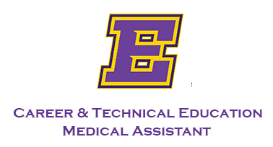 Erie High SchoolMedical Assistant Curriculum MapCIP Code #51.0801Medical Assistant Curriculum MapCIP Code #51.0801Industry StandardsAMCAAPA Child Welfare Resource CenterOSHAPA Dept of HealthLevel I1st QuarterINTRODUCTION TO HEALTH CARE Introduction to Medical AssistingHealthcare & the Healthcare Team Professionalism and SuccessInterpersonal CommunicationINFECTION CONTROL I/SAFETY AND EMERGENCY PRACTICESBasic Safety and Infection ControlCONCEPTS OF EFFECTIVE COMMUNICATION I McGrawDeveloping Your People SkillsMEDICAL TERMINOLOGY IContent helps students build a foundation of medical terminology to help students who have little or no experience or background in healthcare. 2nd QuarterINTRODUCTION TO HEALTH CARE Legal & Ethical IssuesPatient ReceptionOffice Equipment and SuppliesExamination and Treatment AreasCONCEPTS OF EFFECTIVE COMMUNICATION IThe Customer Service ProfessionContributing to the Service CultureVerbal Communication SkillsMEDICAL TERMINOLOGY IIContinuing to build on the purpose of medical language with the clarity, quickness, comfort, origins of medical language, know the Greek and Latin language, basic eponyms and acronyms, modern language, principles of medical language, memorization, translation, pronunciation associated with medical language, syllable emphasisINTRODUCTION TO COMPUTER APPLICATIONSTyping Skills3rd QuarterINTRODUCTION TO HEALTH CARE Written & Electronic DocumentsMedical Records & DocumentationElectronic Health RecordsTelephone TechniquesCONCEPTS OF EFFECTIVE COMMUNICATION INonverbal Communication SkillsListening to the CustomerCustomer Service and BehaviorService Breakdowns and Service RecoveryMEDICAL TERMINOLOGY IIIContinuing to build on the purpose of building the foundation of medical terminology, identify the roots/word parts, translate the subjective & objective terms, translate the assessment & plan terms.Use abbreviations associated with medical words.INTRODUCTION TO COMPUTER APPLICATIONSTyping skills increaseLetterheadsInvoicesNotices4th QuarterINTRODUCTION TO HEALTH CARE Patient EducationManaging Medical RecordsHEALTHCARE LAW AND ETHICS IIntro to Law & EthicsMaking Ethical DecisionsWorking in the Healthcare FieldCONCEPTS OF EFFECTIVE COMMUNICATION ICustomer Service in a Diverse WorldCustomer Service via TechnologyEncouraging Customer LoyaltyMEDICAL TERMINOLOGY IVContinuing to build on the purpose of building the foundation of medical terminology and grasping a better understanding and knowledge, identify the roots/word parts, translate the subjective & objective terms, translate the assessment & plan terms.Use abbreviations associated with medical words.INTRODUCTION TO COMPUTER APPLICATIONSTyping skills increaseNew Patient LettersBrochures/pamphletsNewslettersLevel II1st QuarterINFECTION CONTROL II                      OSHA Blood Borne Pathogens StandardMSDS SafetyPPEBLOODBORNE AND AIRBORNE PATHOGENS CERTIFICATIONMEDICAL ASSISTANT ADMINISTRATIVE FUNCTIONS/INTRODUCTION TO MEDICAL INSURANCE AND MANAGED CARESchedule ManagementInsurance and BillingDiagnostic CodingINFECTION CONTROL IICONCEPTS OF EFFECTIVE COMMUNICATION II PearsonYour Career Starts NowDeveloping Your Personal SkillsDeveloping Your Paper Skills IIntake of InformationINTRODUCTION TO HUMAN BIOLOGYOrganization of the BodyThe Integumentary SystemThe Skeletal SystemINTRODUCTION TO COMPUTER APPLICATIONS IIContinue the use of Microsoft Word/ExcelIncrease Typing Skills2nd QuarterMEDICAL ASSISTANT ADMINISTRATIVE FUNCTIONS/ INTRODUCTION TO MEDICAL INSURANCE AND MANAGED CAREProcedure CodingPatient Billing & CollectionsCONCEPTS OF EFFECTIVE COMMUNICATION IIDeveloping Your Paper Skills IIOutput of InformationDeveloping Your Practical SkillsINTRODUCTION TO HUMAN BIOLOGYThe Muscular SystemThe Cardiovascular SystemThe BloodThe Lymphatic and Immune SystemINTRODUCTION TO COMPUTER APPLICATIONS IIContinue the use of Microsoft Word/ExcelIncrease Typing Skills3rd QuarterMEDICAL ASSISTANT ADMINISTRATIVE FUNCTIONS/CONTINUATION OF MEDICAL INSURANCE AND MANAGED CAREFinancial ManagementPatient Interview & HistoryHandling Billing Forms MEDICAL ASSISTANT CLINICAL SKILLS LABVital Signs and MeasurementsAssisting with a General Physical ExaminationCONCEPTS OF EFFECTIVE COMMUNICATION IIINTRODUCTION TO HUMAN BIOLOGYThe Respiratory SystemThe Nervous SystemThe Urinary SystemThe Reproductive SystemINTRODUCTION TO COMPUTER APPLICATIONS IIContinue the use of Microsoft Word/ExcelIncrease Typing Skills4th QuarterMEDICAL ASSISTANT CLINICAL SKILLS LABAssisting in Reproductive and Urinary Specialties Assisting in PediatricsAssisting in GeriatricsAssisting in Other Medical SpecialtiesHEALTHCARE LAW AND ETHICS IILaws, the Courts & ContractsProfessional Liability & Medical MalpracticeDefense to Liability SuitsCONCEPTS OF EFFECTIVE COMMUNICATION IIINTRODUCTION TO HUMAN BIOLOGYThe Digestive SystemThe Endocrine SystemSpecial SensesINTRODUCTION TO COMPUTER APPLICATIONS IIContinue the use of Microsoft Word/ExcelIncrease Typing SkillsLevel III1st QuarterINTRODUCTION TO MEDICAL LABORATORY TECHNIQUESMEDICAL ASSISTANT CLINICAL SKILLS LABAssisting with Eye and Ear CareAssisting with Minor Surgery INFECTION CONTROL STANDARDSPHARMACOLOGYPrinciples of PharmacologyDosage CalculationsMedication AdministrationConsumer Safety and Drug RegulationsDrug Names and ReferencesSources and Bodily Effects of DrugsMedication Preparations and SuppliesAbbreviations and Systems of MeasurementINFECTION CONTROL IIIMaintaining Infection Free EnvironmentSterile Gloving, BBP, PPE, MRSA, OSHAINTRODUCTION TO HUMAN ILLNESS AND DISEASEMechanism of Diseases, Diagnosis and TreatmentsDevelopmental, Congenital, Childhood Diseases and DisordersImmunologic Diseases and ConditionsREVIEW ON INTRODUCTION TO MEDICAL INSURANCE AND MANAGED CAREReviewing prior years information on insurance and billingCONCEPTS OF EFFECTIVE COMMUNICATION IIIEtiquette/Dress, Ethics, Politics, and Diversity, Becoming a Professional       SAFETY AND EMERGENCY PRACTICES IIIEmergency Preparedness2nd QuarterPHARMACOLOGYSafe Dosage CalculationsResponsibilities and Principles of Drug Administration Administration by the Gastrointestinal RouteAdministration by the Parenteral RoutePoison ControlVitamins, Minerals, and HerbsSkin MedicationsHEALTHCARE LAW AND ETHICS IIIMedical Records & Informed ConsentsPrivacy, Security & FraudPhysicians’ Public Duties & ResponsibilitiesCONCEPTS OF EFFECTIVE COMMUNICATION IIIAccountability and Workplace RelationshipsHuman Resources and PoliciesCommunicationINTRODUCTION TO HUMAN ILLNESS AND DISEASEDiseases and Conditions of the Endocrine SystemDiseases and Disorders of the Eye and EarDiseases and Conditions of the Integumentary SystemMEDICAL ASSISTANT CLINICAL SKILLS LAB/ INTRODUCTION TO MEDICAL LABORATORY TECHNIQUESOrientation to the LabMicrobiology and DiseaseProcessing and Testing Urine and Stool SpecimensSAFETY AND EMERGENCY PRACTICES III Continuation of all safety and emergency practice standards3rd QuarterPHARMACOLOGYAutonomic Nervous System DrugsAntineoplastic DrugsUrinary System DrugsGastrointestinal DrugsAnti-Infective DrugsEye MedicationsAnalgesics, Sedatives, and Hypnotics INTRODUCTION TO MEDICAL LABORATORY TECHNIQUESElectrocardiography and Pulmonary Function TestingDiagnostic ImagingINTRODUCTION TO HUMAN ILLNESS AND DISEASEDiseases and Conditions of the Musculoskeletal SystemDiseases and Conditions of the Digestive SystemDiseases and Conditions of the Respiratory SystemCONCEPTS OF EFFECTIVE COMMUNICATION IIIElectronic CommunicationsMEDICAL ASSISTANT CLINICAL SKILLS LABCollecting, Processing, and Testing Blood SpecimensOSHA CERTIFICATIONCPR AND AED CERTIFICATION4th QuarterPHARMACOLOGYPsychotropic Medications, Alcohol, and Drug AbuseMusculoskeletal and Anti-Inflammatory DrugsAnticonvulsants, Antiparkinsonian Drugs, and Agents for Alzheimer’s DiseaseEndocrine System DrugsReproductive System DrugsCardiovascular Drugs Respiratory Systems Drugs and AntihistaminesINTRODUCTION TO MEDICAL LABORATORY TECHNIQUESPhysical Therapy and RehabilitationNutrition and HealthINTRODUCTION TO HUMAN ILLNESS AND DISEASEDiseases and Conditions of the Circulatory SystemDiseases and Conditions of the Urinary SystemDiseases and Conditions of the Reproductive SystemCONCEPTS OF EFFECTIVE COMMUNICATION IIIPractice ManagementPreparing for the World of WorkMEDICAL ASSISTANT CLINICAL SKILLS LAB Continue skills learnedOSHA CERTIFICATIONCPR AND AED CERTIFICATIONLevel IV1st QuarterINFECTION CONTROL IVPHARMACOLOGYDrugs and Older AdultsINTRODUCTION TO HUMAN ILLNESS AND DISEASENeurologic Diseases and ConditionsMental DisordersDisorders and Conditions Resulting from TraumaHEALTHCARE LAW AND ETHICS IVWorkplace LegalitiesThe Beginning of Life & ChildhoodCONCEPTS OF EFFECTIVE COMMUNICATION IV (Pearson)Beginning the Job SearchFinalizing Your Employment Presentation MaterialsThe InterviewAfter the InterviewSuccess on the JobNavigating Your CareerMEDICAL ASSISTANT CLINICAL SKILLS LABContinuation of lab skillsSAFETY AND EMERGENCY PRACTICESContinuation of all safety and emergency practice2nd QuarterNOCTI PREPHEALTHCARE LAW AND ETHICS IVDeath & DyingHealthcare Trends & ForecastPHARMACOLOGYReview for NOCTICONCEPTS OF EFFECTIVE COMMUNICATION IVCreating ResumesPortfoliosMEDICAL ASSISTANT CLINICAL SKILLS LABContinuation of lab skills3rd QuarterNOCTI PREPMEDICAL ASSISTANT CLINICAL SKILLS LABContinuation of lab skillsSAFETY AND EMERGENCY PRACTICESContinuation of all safety and emergency practiceMANDATORY REPORTER CERTIFICATIONPATIENT CARE TECHNICIAN CERTIFICAITONMEDICAL ASSISTING EXTERNSHIP4th QuarterMEDICAL ASSISTANT CLINICAL SKILLS LABContinuation of lab skillsCONCEPTS OF EFFECTIVE SAFETY AND EMERGENCY PRACTICESContinuation of all safety and emergency practiceCOMMUNICATION IVPersonal Financial ManagementThank You LettersMock InterviewsMANDATORY REPORTER CERTIFICATIONMEDICAL ASSISTING EXTERNSHIPNOCTI EXAM/PERFORMANCE